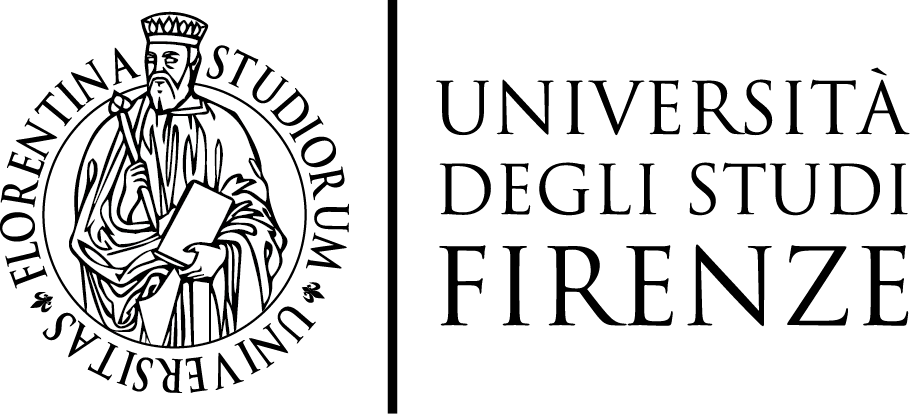 Verbale della commissione giudicatrice
dell’esame di stato per l’abilitazione all’esercizio della
professione di Biologo e Biologo sezione BPRIMA SESSIONE - ANNO 2019Verbale correzione della Seconda prova scritta PER BIOLOGO Il giorno 21 giugno 2019 alle ore 15:30 presso la stanza n. 101 del Plesso Didattico di Viale Morgagni 40/44 (Firenze), si è riunita la Commissione Giudicatrice dell’esame di Stato per l’abilitazione all’esercizio della professione di Biologo e Biologo sezione B, nominata dal Ministero dell’Istruzione, dell’Università e della Ricerca con proprio decreto n°970 del 20 maggio 2019, nelle persone di:Prof. Renato Fani (Presidente)Prof. Marco LinariProf. Paolo Paoli (segretario)Dr. Ugo RicciDr.ssa Laura FossiI commissari sono tutti presenti.La Commissione procede alla correzione e valutazione collegiale degli elaborati consegnati dai candidati che hanno affrontato la seconda prova. Le buste contenenti gli elaborati vengono contrassegnate con un numero progressivo. Vengono aperte le buste.La Commissione all’atto dell’apertura delle buste contenenti gli elaborati provvede ad associare lo stesso codice numerico della busta, all’elaborato e alla busta contenente il nome del candidato.La Commissione attribuisce a ciascun elaborato, sulla base dei criteri stabiliti nella riunione preliminare, un punteggio indicativo della valutazione.Successivamente la Commissione provvede ad abbinare agli elaborati i corrispondenti nomi dei candidati:Tenendo conto dei risultati negativi della prima e/o della seconda prova, non sono ammessi all’orale i candidati: Bambi Marina; Berardi Chiara; Brundu Roberta; Cortese Mara; De Pace Amedeo; Decaria Leonardo; Ferretti Ilaria; Frijia Cervo Elisabetta; Graziani Elisabetta; Guglielmi Rosa; Morciano Emanuela Chiara Angela; Rizzo Maria; Simoni Paolo Rafael; Strozza Iolanda.Terminati i lavori, alle ore 18:30 la seduta è tolta. Della medesima è redatto il presente verbale, che è sottoscritto e confermato come segue:Prof. Renato Fani (Presidente)Prof. Marco LinariProf. Paolo Paoli (segretario)Dr. Ugo RicciDr.ssa Laura FossiElaboratoTema n°1b12b23b34b35b16b37b38b29b210b211b212b113b314b115b116b117b218b119b320b321b322b323b224b3ElaboratoTema n°25b126b227b328b229b330b231b332b333b234b135b236b337b238b339b240b241b242b143b244b145b346b347b1CandidatoElaboratoVoto/50AIEZZA NOEMI7b30ANDREUCCI ALESSANDRO28b45BAMBI MARINA32b15BECHERINI FEDERICA34b42BERARDI CHIARA40b45BIANCALANI FRANCESCA17b45BIGNOZZI CHIARA37b46BRUNDU ROBERTAAssenteAssenteCACIOLLI ADELEAssenteAssenteCALITRI CARLOTTA25b35CALVELLI MARIA VITTORIA1b30CORTESE MARA35b42COSTANTINI ALICE15b42DE LUCA MARCO38b44DE PACE AMEDEO39b30DECARIA LEONARDO12b29DEZZI ALBERTINO3b34DI PIRO FRANCESCO8b34FERRARI GIULIA43b45FERRETTI ILARIA30b30FRIJIA CERVO ELISABETTA29b15GIANNINI LAURA9b30GRAZIANI ELISABETTA27b20GUGLIELMI ROSA46b15LANDUCCI ALESSANDRO21b33MADARENA MARIA PIA2b38MAGONIO AGNESE10b45MARCHI ELISABETTA44b38MARCONCINI CHIARA41b46MASI ANDREA CHIARA36b40MAZZOLI LORENZO31b30MERLINI INDIRAAssenteAssenteMOHAMED HAILE16b33MORCIANO EMANUELA CHIARA ANGELA18b20NARDI SARA23b32NICCOLAI CLAUDIAAssenteAssentePALANO MARIALBERTA5b35PALAZZONI MATTEO33b32PASQUALINI ELISAAssenteAssentePELLEGRINO MARIACHIARA20b45PELOROSSO CRISTIANA24b44RILEY LUCREZIA19b45RIZZO MARIA14b20SANTEDICOLA MARGHERITA4b35SERIONE MICHELA47b40SGARLATA CHIARA11b30SIMONI PAOLO RAFAEL45b25STROZZA IOLANDA13b25VANNUCCHI ELEONORA26b42VELLUCCI STEFANO22b35VENTURINI MARTINA6b35VIVOLI ESTER42b31